Internal Research Request Application | Research Project Involving Human SubjectsApplicant InformationHuman Subjects Considerations*These procedures generally require gathering Informed Consent from all participants. These items are likely to be reviewed if circumstances apply. Projects involving minors generally require Parental Permission and Child Assent.Project PurposeDescription/Purpose: Provide a brief description of the purpose of this research.  Include the questions you would like the data to answer and intended participants. Research NeedsResearch Needs. Indicate what OCC resources and/or data are requested.  Please describe your request in detail, including the scope, specific variables, and any deliverables needed from the Office of Institutional Effectiveness (e.g., survey, interview protocol, report, etc.)Dean/Manager and Vice President ApprovalNote: All requests require the signature of the Supervising Dean or Manager and Vice President of the area. Additional approval may be requested, depending on the nature of the proposal.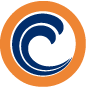 Orange Coast CollegeDate:Check one:Check one:Check one:Check one:Check one:FACULTYFACULTYFACULTYFACULTY MGR/ADMIN MGR/ADMINCLASSIFIEDCLASSIFIEDProject Title:Project Title:Primary Person Responsible:Primary Person Responsible:Primary Person Responsible:Primary Person Responsible:LastLastLastLastLastLastLastLastFirstFirstFirstFirstFirstM.I.Department:Department:Department:Phone:Phone:Email:Email:Timeline:Timeline:Timeline:Timeline:Timeline:Timeline:From:From:To:To:Other Personnel Involved in Project:Other Personnel Involved in Project:Other Personnel Involved in Project:Other Personnel Involved in Project:Other Personnel Involved in Project:Other Personnel Involved in Project:Other Personnel Involved in Project:Names and relationship to study.Names and relationship to study.Names and relationship to study.Names and relationship to study.Names and relationship to study.Names and relationship to study.Names and relationship to study.Names and relationship to study.Names and relationship to study.Names and relationship to study.Names and relationship to study.Check each of the following that apply to your research:Check each of the following that apply to your research:Requires direct interaction with participants, such as face-to-face interviews or experiments (outside of the context of program evaluation, program review or SLO/AUO assessment as long as data collection/reporting is anonymous)Distributed to all employees or students college-wideTargets a specific constituent group or special population (e.g., veteran students, part-time faculty, etc.)Inquires about sensitive information, violates FERPA, or could impact an employee’s employability within the districtOtherSpecify:Special areas that require review:Special areas that require review:Special areas that require review:Special areas that require review:Research involving strenuous exercise by the subjects.*Research involving voice and video recordings.*Research involving noninvasive procedure routinely used in clinical practice.Research that will involve manipulating the subject’s behavior in a way that is stressful to them.*Research involving minors (under 18).*Research involving subjects institutionalized as mentally disabled.*Research involving prisoners.*Purpose:Description:Check each of the following research deliverables:Check each of the following research deliverables:Survey development and/or distributionData files (e.g., excel file)Report (including narrative interpretation, graphics, etc.)Summary of data (e.g., data table or graphs without narrative interpretation)OtherSpecify:Dean/Manager Name:Signature:Date:VP Name:Signature:Date: